E-mail: hrcpresidency@unog.chTel:       +41 (0) 22 917 57 27HUMAN RIGHTS COUNCIL14 August 2017Excellencies,I have the honour to transmit for your attention the report of the Consultative Group dated 10 August 2017, which I received on 14 August, with its recommendations of candidates for consideration for appointments to the following six vacancies of mandate holders scheduled to be filled at the 36th session of the Human Rights Council:Special Rapporteur on contemporary forms of racism, racial discrimination, xenophobia and related intolerance;Working Group of Experts on People of African Descent, member from Western European and other States;Working Group on the issue of discrimination against women in law and in practice, member from African States;Working Group on the issue of discrimination against women in law and in practice, member from Asia-Pacific States;Working Group on the issue of discrimination against women in law and in practice, member from Eastern European States; andWorking Group on the issue of discrimination against women in law and in practice, member from Western European and other States.I take this opportunity to recall that according to paragraph 52 of the annex to Human Rights Council resolution 5/1: “on the basis of the recommendations of the Consultative Group and following broad consultations, in particular through the regional coordinators, the President of the Council will identify an appropriate candidate for each vacancy.”In line with this paragraph, I will be holding broad consultations, based on the report of the Consultative Group, with a view to identifying appropriate candidates for the above-mentioned vacancies.Please accept, Excellencies, the assurances of my highest consideration.Yours sincerely,Joaquín Alexander MAZA MARTELLIPresident of the Human Rights CouncilEnclosureTo all Permanent Representatives to the United Nations Office at Geneva
BUREAU DU PRESIDENTCONSEIL DES DROITS DE L’HOMME
OFFICE OF THE PRESIDENT
HUMAN RIGHTS COUNCIL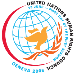 